第４２号議案　令和４年度品川区一般会計補正予算（歳出　建設委員会所管分）羽田空港アクセス線における新駅の可能性検討について１．背景・目的　　　　　　　　　　　　　２．箇所図区内を通過する羽田空港アクセス新線は、令和３年１月に国土交通省から事業許可がなされ、東山手ルートの令和11年度開業を目指し、JR東日本が事業を進めている。令和４年１月には環境影響評価書案に係る見解書が公表され、事業に進捗がみられる。事業が進展しているこの機に、長期基本計画においても要望するとしている新駅について、区民の交通利便性のさらなる向上と、都市の持続可能な発展を目的に、新駅の可能性を検討する。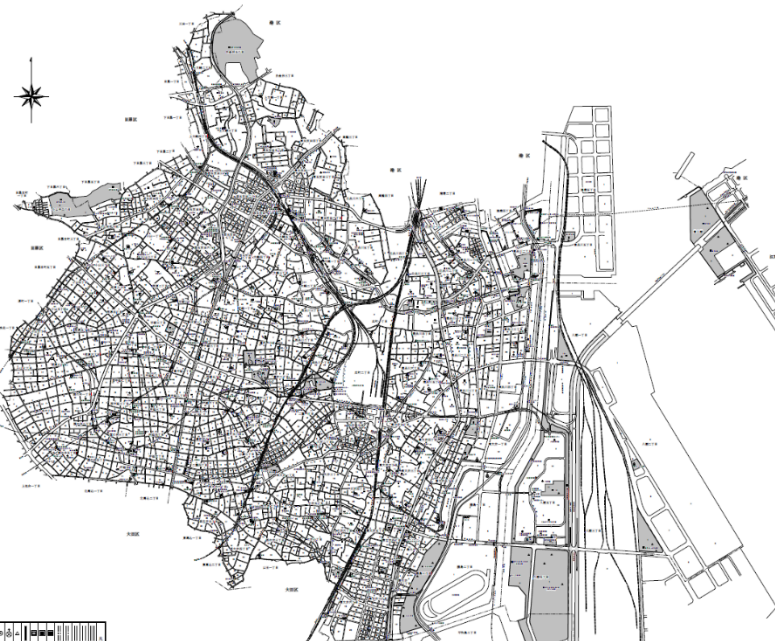 ３．路線概要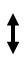 ４．検討内容・東山手、西山手および臨海部ルートの線路線形や周辺土地利用の状況を把握・新駅設置箇所の候補地選定と課題抽出・概略平面計画の作成および概算工事費の把握・他自治体における事例および活用可能な事業スキームの把握　　５．予　算　　羽田空港アクセス線新駅可能性検討業務委託　７，７００千円